План-конспект логопедического занятия 
по теме:  «Дифференциация [Т] – [Д] в словах, словосочетаниях, предложениях»Для обучающихся 2 классаУчитель-логопед: Чайникова А.И.Цель:Научить дифференцировать звуки [Т] – [Д] в слогах, словах, предложениях, соотносить звуки с буквами.Задачи:выработать четкую дифференциацию звуков [Т] – [Д] с опорой на тактильно вибрационный контроль;научить соотносить звуки с буквами Т и Д, упражнять в написании букв Т и Д;совершенствовать фонематический слух, звуковой анализ и синтез;расширять активный и пассивный предметный и глагольный словарь, обогащать словарь детей словами со звуками [Т] – [Д];работать над развитием лексико-грамматических форм речи;развивать зрительное внимание и восприятие, логическое мышление, артикуляционную моторику, пространственно – временные представления;формировать умения выполнять задания в соответствии с инструкцией, оценивать свои достижения и недостатки, правильно воспринимать замечания и похвалу обучающихся и логопеда.Оборудование: карандаши, тетради, буквы Т и Д (печатные и письменные), предметные картинки с изображением предметов, в названиях которых есть звуки [Т] – [Д];Форма проведения: групповое занятие.Планируемые результаты:закрепление дифференциации звуков [Т] – [Д] в словах, словосочетаниях, предложениях;закрепление оптического образа букв Т, Д;закрепление дифференциации букв Т, Д в рукописных текстах;закрепление навыка грамматически правильно строить предложения с заданным словом;совершенствование универсальных учебных действий:познавательных – развитие восприятия, памяти, мышления;регулятивных – умения выполнять задания в соответствии с инструкцией;личностных – умения оценивать свои достижения и недостатки:коммуникативных – умения правильно воспринимать замечания и похвалу обучающихся и логопеда.Ход занятияСегодня вам предстоит увлекательное зимнее путешествие на станцию «Умников и умниц» вместе с умным сказочным героем Н.Носова - Знайкой (вешается картинка)Для этого нам нужно как следует подготовиться к этому путешествию.- Какое сегодня число? Какой день недели? Какое время года?Молодцы, мы отправляемся в путешествие на весёлом поезде! (вешается «Поезд»)Поезд тронулсяИ вот, набирает поезд ход.Объявление темы и целей занятия- Послушайте внимательно и скажите, все ли правильно я говорю:Ученик написал предложение в строчку и в конце поставил дочку.- В чем ошибка? Какие звуки перепутались? Как правильно?Какая буква имеет звук [т]? А звук [д]? (вешаются картинки букв Д, Т)- Кто догадался и готов озвучить тему нашего занятия (уч-ся: сегодня на занятии будут буквы  Д- Т)- Какие цели занятия? (произносить, различать по написанию и произношению, находить звуки в словах, словосочетаниях предложениях)- Откроем тетради, запишем число, месяц и тему.Основная часть занятия1. Характеристика звуков по артикуляционным и акустическим признакам.- Мы прибыли с вами на станцию «Звуковая».Скажите, о каком звуке сказано?Языком, передним краем,В дёсна верхние ударим.Звук короткий, звук взрывной,Звук без голоса, глухой.(Дети произносят звук [ Т ], дают ему характеристику, твердость-мягкость, доказывают глухость различными приемами контроля: пальцы - на голосовых связках, уши закрыты ладонями, символы - наушники)Языком в десну ударим,Звонкий голос мы добавим.(Аналогично: работа со звуком [ Д ])Сходство: оба звука согласные,Различие: звонкость, глухость.2. Игра «Дорожки»Скажите, где стоит звук Т и Д?Слова: летчик, продавец, ткачиха, дворник, почтальон, плотник, адвокат, доктор.(т – 6, д- 4,т-1,д-1,т-4,т-4,д-2,д-1)- Что обозначают эти слова? Как сказать одним словом? (профессии)Итак, станция «Грамматика»А) Работа со словосочетаниями. Спишите словосочетания, вставляя нужную букву: Т или Д.Арома..ная ..ыня, ..ож..евая ..уча, неожи..анный с..ук, пло..ный ..уман, жёл..ый о..уванчик, с..арая по..ушка, наря..ное ве..ро .Б) Работа по карточкам (в тетрадях)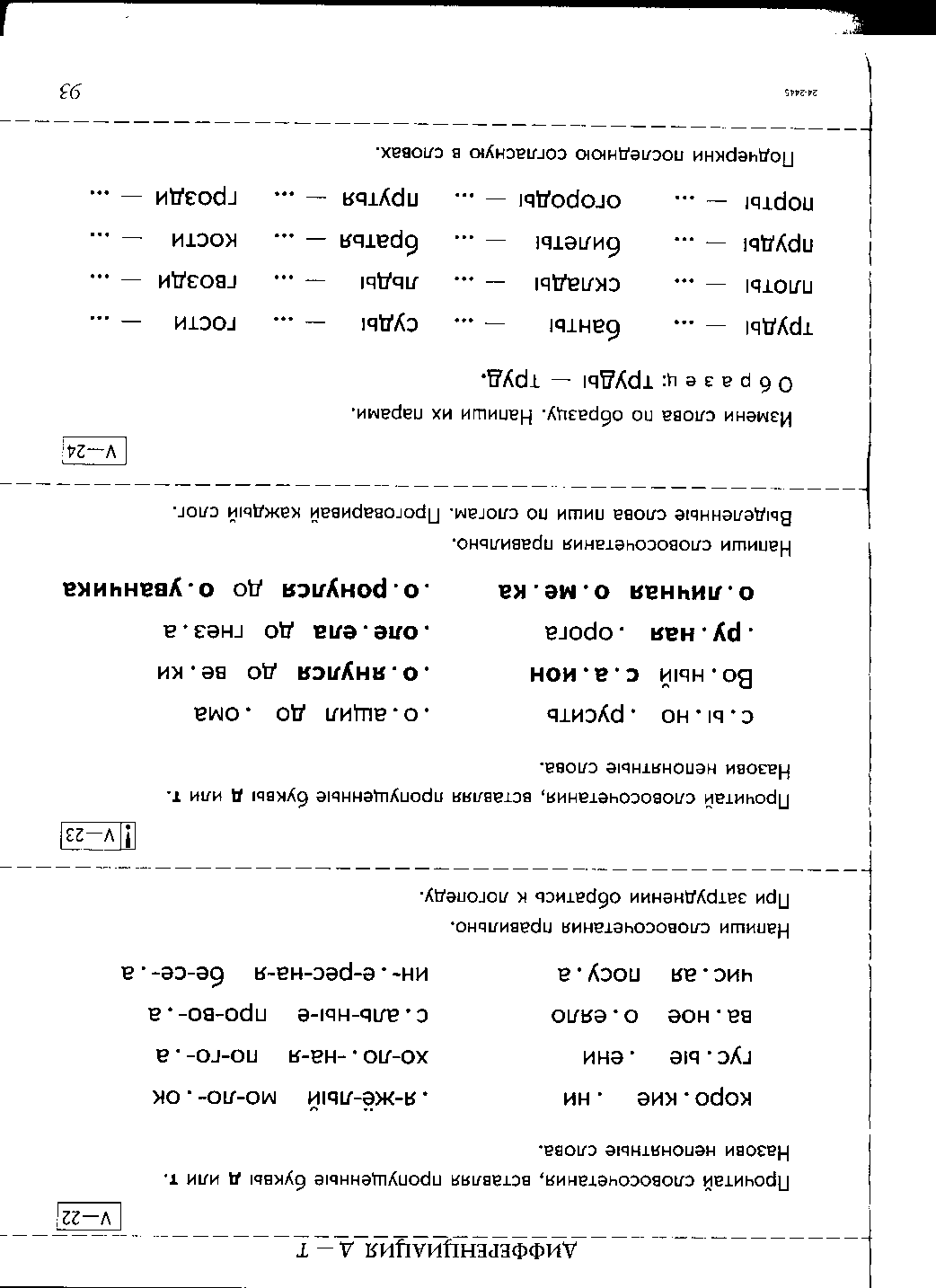 Ребята мы остановились на заключительной станции «Умников и Умниц». Знайка предлагает нам выполнить еще задания.А) карточка «Составь словосочетания»- Прочитайте слова первого столбика. Какие буквы пропущены? Теперь слова второго столбика (уч-ся вставляют буквы). Скажите, что обозначают слова 1-го столбика, на какой вопрос отвечают? Слова 2-го столбика?- Соедините слова из первого столбика со словами из второго так, чтобы получились правильные словосочетания. Взаимопроверка.холо..ный ве…рогус…ая …руба…яжелое ве…ерме…ная …равамла…шая мело…ияс…аринная сес…раб) Работа над предложение Используя эти словосочетания, давайте составим предложения. (устно)Напишем в тетрадь некоторые предложения.Холодный ветерок гонял по земле опавшие листья.Младшая сестра пришла из садика.Громко звучит медная труба.(Прочитаем предложения, выделите буквы т-д)На доске написано предложение, прочитайте и вставьте пропущенные буквы: Холо..ный ве..ерок гонял по земле опавшие лис..ья.Какие буквы были пропущены?Подведение итогов: -Вспомните, какие буквы мы проходили сегодня на занятие?-Что мы делали на занятии?-Что вы запомнили?-Вам понравилось занятие?